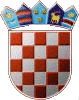  REPUBLIKA HRVATSKA KOPRIVNIČKO-KRIŽEVAČKA ŽUPANIJA OPĆINA SVETI IVAN ŽABNO                 NAČELNIKŠifra općine: 439	Šifra županije: 6	Broj RKP-A: 28284				 OIB: 85606488440	Razina: 22Šifra djelatnosti: 8411- opće djelatnosti javne upraveRačun: IBAN: HR6424020006184390006Sveti Ivan Žabno, 11.veljače 2022.BILJEŠKE UZ FINANCIJSKE IZVJEŠTAJE ZA RAZDOBLJE OD 1. SIJEČNJA DO 31. PROSINCA 2021. GODINEObaveza sastavljanja financijskih izvještaja u sustavu proračuna propisana je odredbama Zakona o proračunu (Nar. nov. br. 87/08, 136/12 i 15/15, 144/21), a Pravilnikom o financijskom izvještavanju u proračunskom računovodstvu (Nar. nov. 3/15, 93/15, 135/2015, 2/17, 28/17, 112/18, 126/2019 i 145/2020), propisani su obrasci, njihov sadržaj i oblik financijskih izvještaja. Prema članku 13. Pravilnika, bilješke predstavljaju dopunu podataka uz financijske izvještaje.Izvještaje je sastavila Mirela Dolački, viši referent za računovodstvo, voditeljOdgovorna osoba je Općinski načelnik Nenad Bošnjak.Bilješke uz Izvještaj o prihodima i rashodima, primicima i izdacima  - Obrazac: PR-RAS1. AOP 003 – Porez i prirez na dohodak – planom za cijelu godinu planirano je 3.980.610 kn prihoda od poreza na dohodak koji je značajan prihod proračuna. Do 31.12.2021. godine  ostvareno je 3.699.747 kn ove vrste prihoda što je u odnosu na plan 92,94%, a u odnosu na ostvarenje u istom razdoblju 2020. godine ostvareno je za 5.914.841 kunu manje budući da se prema novoj uputi Ministarstva financija drugačije evidentiraju prihodi od poreza na dohodak i također sredstva poreza na dohodak od fiskalnog izravnanja sada se knjiže na pomoći iz Državnog proračuna, a ne više na konto 611- prihodi od poreza na dohodak.2. AOP 018 – Porezi na imovinu - za 2021. godinu planirano je 576.225,10 kn prihoda od poreza na kuće za odmor i poreza na promet nekretnina. Tijekom godine ostvareno je ukupno 570.617kn ili 99,03% od planiranog, a u odnosu na isto razdoblje prethodne godine zabilježen je rast ove vrste prihoda za 200,9%, a naročito poreza na promet nekretnina koji je u cijelosti prihod općinskog proračuna. Ostvareno je 22.366 kn prihoda od poreza na kuće za odmor i porez na korištenje javnih površina u iznosu 4.540 a što se odnosi na naplatu poreza temeljem izdanih rješenja u 2021. godini. 3. AOP 024 – Porezi na robu i usluge – planirano je 65.000,00 kn  prihoda od poreza na potrošnju, a do kraja godine naplaćeno je 80.760 kn ili 124,25% u odnosu na plan. Usporedbom sa istim razdobljem prethodne godine ostvareno je za 10,70% manje ove vrste prihoda. Naplaćen je dio potraživanja iz prethodnog razdoblja zbog dostave rješenje o ovrsi, te dio zaduženja za tekuću godinu, a prihod je ostvaren u manjem iznosu radi toga što su uslijed mjera stožera civilne zaštite bili zatvoreni ugostiteljski objekti dio godine, odnosno zbog korona mjera skraćeno je i radno vrijeme. Planirano je manje iz gore navedenih razloga, ali ovrhom su skinuti značajni udjeli što se nije očekivalo u ovom periodu.4. AOP 054 – pomoći proračunu iz drugih proračuna – planirano je  7.507.278 kn na godišnjem nivou, a do kraja godine ostvareno je 7.325.057 kn ili 97,57% od plana. U usporedbi s istim razdobljem protekle godine ostvareno je za 5.737.955 više prihoda.Razlog tako velikog povećanja pomoći  je taj što u ovoj godini državni proračun doznačuje tekuće pomoći-odnosno kompenzacijske mjere (fiskalno izravnanje), 2020. godine je taj prihod bio na kontu 611. Kapitalne pomoći izvršene su sa 726.607 kuna a odnose se na pomoć županije prilikom provedbe investicijskih projekata, konkretno za vodovodnu mrežu, nerazvrstane ceste, javnu rasvjetu.5. AOP 069 – Pomoći temeljem prijenosa EU sredstava – planirano je za 2021. godinu 3.998.016 kn, a ostvareno je u izvještajnom razdoblju 3.998.016 kn ili 100% u odnosu na plan, a u odnosu na isto razdoblje protekle godine za 48,20% manje. Razlog odstupanja u odnosu na proteklu godinu je ostvarenje pomoći u 2020. godini za realizaciju projekta sanacija odlagališta Trema-Gmanje i završetak izgradnje dječjeg vrtića. U ovoj godini  3.998.016 kn odnosi se na doznačena sredstva nakon izgradnje dječjeg vrtića i provedbe tehničke provjere i ostalog nadzora. Sredstva dobivena Temeljem Mjere 07, Podmjere 7.4., Tip operacije 7.4.1. „Ulaganja u pokretanje, poboljšanje ili proširenje lokalnih temeljnih usluga za ruralno stanovništvo, uključujući slobodno vrijeme i kulturne aktivnosti te povezanu infrastrukturu“.6. AOP 078 – prihodi od financijske imovine – planirano je za 2021. godinu 11.000,00 kn,  a do kraja godine ostvareno je  ukupno 9.278  kn ili 84,34% u odnosu na plan. U ovu skupinu prihoda spadaju kamate na depozite po viđenju i prihodi od zateznih kamata obračunatih na zakašnjela plaćanja ostvareni su u iznosu 9.258 kn, a prihod je veći u odnosu na prethodnu godinu više za 2.524 kn jer su u 2021. godini naplaćene zatezne kamate na potraživanje od obveznika za komunalnu naknadu po provedenim ovrhama u ovoj godini, a također i u ranijem razdoblju.7. AOP 086 – prihodi od nefinancijske imovine – planirano je 481.629 kn, a u izvještajnom razdoblju ostvareno je 317.060 kn ili 65,83% od plana. Prihodi od naknada za koncesije ostvareni su u iznosu 6.394 kune. Prihodi od zakupa  realizirani su u iznosu od 216.453 kn, a  odnose se na ostvarene prihode od davanja u zakup  poljoprivrednog zemljišta i poslovnih objekata. Naknada za korištenje nefinancijske imovine odnosi se na prihod od spomeničke rente u iznosu 40,15 kn i naknadu Hrvatskog telekoma d.d. za korištenje nefinancijske imovine (pravo služnosti-prolaza) na području općine.8. AOP 102 – upravne i administrativne pristojbe – za 2021. godinu planirano je 9.200 kn prihoda od gradskih i općinskih upravnih pristojbi. Do kraja godine ostvareno je ukupno 5.025 kn ili 54,62% od planiranog. Također su smanjeni prihodi od vodnog gospodarstva.9. AOP 107 Prihodi po posebnim propisima ostvareni su sa 235.912 kuna. U navedeni AOP ulaze prihodi od doprinosa za šume i prihodi od vodnog gospodarstva. U odnosu na prošlu godinu smanjen je doprinos za šume za 150.918 kuna. Također su smanjeni prihodi od vodnog gospodarstva.10. AOP 115 – Komunalni doprinosi i naknade -  planirano je za cijelu godinu 705.000,00 kn, a ostvareno je 686.879 kn ili 97,43%  plana. U usporedbi sa istim razdobljem prethodne godine ostvareno je za 16,00% više prihoda. U ove prihode ubrajaju se prihodi od komunalnog doprinosa koji su ostvareni u iznosu 23.925 kn što je za 123,6%  u odnosu na prethodnu godinu. U izvještajnom razdoblju naplaćen je komunalni doprinos isključivo po rješenjima koja su izdana  u postupku legalizacije objekata, a u 2020. godini ih je bilo manje. U izvještajnom razdoblju  je naplaćeno 662.954 kn prihoda od komunalne naknade za stambeni i poslovni prostor, a naplaćena su i potraživanja iz prethodnih godina te dio potraživanja temeljem zaduženja za 2021. godinu. 11. AOP 135 – Kazne i upravne mjere planirane su sa 15.318 kuna, povećanje u odnosu na prethodnu godinu iznosi 8.472 kuna. Uzrok povećanje su ovrhe provedene u 2021. godini, odnosno naplaćeni troškovi ovrhe.12. AOP 148 - plaće za redovan rad - planirano je 691.398kn, a realizirano je 618.772 kn. U odnosu na isto razdoblje prethodne godine isplaćeno je za 5% manje. U odnosu na plan to je 89,50%. Odstupanje se javlja zbog prekida isplate za radnike na javnim radovima, jedan djelatnik završio dugoročno na bolovanju, drugi nakon mjesec dana rada dao otkaz.13. AOP 159 – naknade troškova zaposlenima –  planirana su sredstva u iznosu 66.890  kn, a do 31.12. ukupno je utrošeno je 54.725 kn. U odnosu na plan to je 81,81% , a u odnosu na prethodnu godinu rashod je manji za 18.80%. Zbog COVID- mjera smanjeni izdaci za službena putovanja, naknade za prijevoz isplaćene u manjem iznosu jer djelatnika na javnim radovima nisu primali putne troškove jer su prekratko bili u radnom odnosu.14. AOP 164 – rashodi za materijal i energiju – planirana su sredstva za u iznosu 1.394.377 kn, a do kraja godine utrošeno je 1.396.947 kn što je u usporedbi sa 2020. godinom za 21,70% više. U navedenom rashodu sadržani su rashodi za uredski materijal koji su u odnosu na prethodnu godinu povećani za 185%. Razlog tako velikog odstupanja je nabavljen ostali materijal za potrebe redovnog poslovanja dječjeg vrtića Žabac koji je počeo s radom u veljači 2021. godine. Također su povećani i rashodi za energiju u odnosu na prethodnu godinu za 12,4 %. U navedenom AOP-u sadržani su troškovi električne energije u društvenim domovima, potrošene električne energije za javnu rasvjetu, potrošnja plina, te motornog benzina i dizel goriva.15. AOP 172 – rashodi za usluge – planirani su za cijelu godinu u iznosu 3.029.506 kn, a realizirani su u iznosu 2.468.585 kn ili 81,48 % u odnosu na plan. U usporedbi s međugodišnjim razdobljem bilježi  se odstupanje od 18,52%. Najveće odstupanje bilježe usluge tekućeg i investicijskog održavanja, komunalne usluge i intelektualne i osobne usluge.16. AOP 183 – ostali nespomenuti rashodi poslovanja – planirani su u iznosu 427.107 kn, a u izvještajnom razdoblju je realizirano 433.064 kn odnosno 101,39% od plana. U odnosu na proteklu godinu ovi rashodi  izvršeni su s neznatnim odstupanjem.17. AOP 197 - Kamate za primljene kredite i zajmove odnosi se na interkalarnu kamatu plaćenu OTP banci za iskorištenje kredita u 2021. za izgradnju školske sportske dvorane, prethodna godina nema realizacija jer se kredit nije koristio.17. AOP 205 – ostali  financijski rashodi – planirano je za 2021. godinu 25.00 kn, a do 31.12. realizirano je 20.907 kn ili 83,63% u odnosu na plan. Obuhvaćaju bankarske usluge i usluge platnog prometa.18. AOP 226 – pomoći unutar općeg proračuna – planirane su u iznosu od 571.578 kn, a u izvještajnom razdoblju je realizirano 568.550 kn što je 99,47%  od planiranog, a u usporedbi sa proteklom godinom realizirano je za 1,40% manje, odnosno  bilo je neznatno odstupanje. Isplaćene su  pomoći izvanproračunskom korisniku, Županijskoj upravi za ceste prema Sporazumu, 500.141 kunu za asfaltiranje lokalne ceste koja je od značaja za mještane općine zbog međugradske povezanosti. Također, isplaćeno je  Fondu za zaštitu okoliša i energetsku učinkovitost 68.409 kuna za nabavu spremnika za odvojeno prikupljanje otpada.19. AOP 231 – pomoći proračunskim korisnicima drugih proračuna -  planirano je u 2021. godini 188.986 kn, a u izvještajnom razdoblju izvršeno je 170.076 kn ili 89,99%  od planiranog, a u usporedbi sa istim razdobljem 2020. godine, odstupanje je neznatno. Sredstva se odnose na isplatu O.Š. Grigor Vitez za naknadu plaće odgajateljici u predškolskom odgoju, ostale tekuće pomoći školi prema Zahtjevima,  naknadu za rad logopedu, isplata Gradskoj knjižnici Križevci-Sporazum bibliobus, isplata Gradskom muzeju za arheološka iskapanja.20. AOP 235 - Prijenosi proračunskim korisnicima iz nadležnog proračuna za financiranje redovne djelatnosti – prijenos je izvršen dječjem vrtiću Žabac koji je ove godine počeo s radom.21. AOP 254 – ostale naknade građanima i kućanstvima iz proračuna – planirano je za cijelu godinu 598.794 kn, a u izvještajnom razdoblju realizirano je  522.191 kn što je 87,19%  u odnosu na plan. Usporedbom sa proteklom godinom rashodi su manji. Smanjenje se očituje na stavci stipendije i školarine jer su neki učenici  dobili državnu stipendiju. Isplaćeno je 67.000 kuna, a planirano 90.000 kuna. Također smanjenje se očituje i na porodiljnim naknadama koje općina isplaćuje u iznosu 2.000 kuna po rođenom djetetu, u ovom izvještajnom razdoblju isplaćeno je 88.000,00 kuna,a planirano je 108.000,00 kuna ili 81,48% plana.  Sufinaciranja cijene prijevoza studenata nije izvršeno zbog održavanja nastave na daljinu. Pomoć obiteljima i kućanstvima-potpora za ogrijev isplaćena je u iznosu 30.450 kuna ili 100% od plana. Također su isplaćene naknade građanima i kućanstvima u naravi što obuhvaća poklon pakete za djecu u O.Š. Grigor Vitez od 1-4 razreda, kao i djecu predškolskog uzrasta u školi i dječjem vrtiću Žabac u iznosu 9.897 kuna ili 98,96% plana, općina je sufinancirala i radne bilježnice te likovne mape za osnovnoškolsku djecu u iznosu 180.441 kunu ili 100% plana.22. AOP 259 – tekuće donacije – planirano je 733.578, a izvršeno je sa 713.688 kuna  ili 97,29% plana, u odnosu na prethodnu godinu isplaćeno je neznatno manje.  Od značajnijih iznosa Tekućih  donacija isplaćeno je za socijalno osjetljive kategorija društva prema provedenom natječaju u iznosu 4.000,00 kuna-tu pripadaju Udruga invalida i Udruga dragovaljaca „Graničarska uzdanica“, također vjerskim zajednicama isplaćeno je 42.000 kuna ili 70% planiranog, isplate se odnose na Župu Sv. Ivana Krstitelja, Župu Sv. Petra i Pavla, Župu Sv. Jurja Mučenika, i Župu Pohoda Blažene Djevice Marije, Udruzi LAG prigorje isplaćeno je 6.000,00 kuna, sufinancirane su i Udruge prema provedenom natječaju kojima je isplaćeno 24.000 kuna, sredstva za sport također su isplaćena nogometnim klubovima te ostalim kategorijama sportskih društava u iznosu 150.000 kuna, Crvenom križu Križevci prema zakonskoj obvezi u iznosu 70.065 kuna, HGSS-Koprivnica 10.000 kuna, Vatrogasnoj zajednici općine 320.000 kuna-zakonska obveza, za civilnu zaštitu 8.000 kuna.23.AOP 263 Kapitalne donacije izvršene su u iznosu 99.368 kuna ili 99,37 % plana, a odnose se na kapitalne donacije vjerskim zajednicama prema Zahtjevima.24. AOP-287 Višak prihoda poslovanja – preneseni iznosi 402.231kunu u 2021. godini. 25. AOP 358 Građevinski objekti iznosi 1.366.327 kuna, izvršenje se odnosi na asfaltiranje nerazvrstanih cesta26. AOP 422 Postrojenja i oprema izvršen je sa 220.687 kuna ili 93,19% plana u odnosu na prethodno razdoblje ostvarena je u manjem iznosu za cca 70% jer je nabavljeno manje opreme.27. AOP 385 Nematerijalna proizvedena imovina ostvarena je sa 263.126 kuna, odnosno u znatno manjem iznosu u odnosu na prethodno razdoblje. Najveći iznos u ovom AOP-u odnosi se na projektnu dokumentaciju za aglomeraciju, odnosno izgradnju kanalizacije  uz državnu cestu D22 u iznosu 250.000 kuna, iznos od 13.125 odnosi se na ulaganje u informatičke programe budući da smo dobili proračunskog korisnika.28. AOP 489 Primljeni krediti i zajmovi od kreditnih i ostalih financijskih institucija izvan javnog sektora u iznosu 6.904.952 kuna, iznos se odnosi na korištenje kredita OTP banke d.d. Split za izgradnju školske sportske dvorane.29. AOP 500 Primljeni zajmovi od drugih razina vlasti u iznosu 241.118 kuna odnosi se na dug koji jedinica do kraja godine nije podmirila, a knjiženje se provodi prema Uputi Ministarstva financija – evidentiranje prihoda od poreza na dohodak.30. AOP 610 Otplata glavnice primljenih zajmova od  drugih razina vlasti, kredit zatražen na kraju 2020. godine iz državnog proračuna prema Uputi Ministarstva financija, primljen kao dugoročni kredit s rokom vraćanja 3 godine, vraćen je do kraja 2021 u iznosu 400.000 kuna.31. AOP 632 Ukupni prihodi i primiciUkupni prihodi i primici povećani su u odnosu na prethodnu godinu za 1.151.665 kuna.Prihodi poslovanja i prihodi od nefinancijske imovine iznosili su 17.175.237 kuna, ali 7.146.070 kuna iznose ukupni primici od zaduživanja.32. AOP 630 Ukupni rashodi i izdaci iskazani su sa 23.053.646 kuna što je za 4.579.089 kuna više u odnosu na predhodno razdoblje.33. AOP 634 Višak prihoda i primitaka iznosi 4.916.676 kuna.34. AOP 633 Višak prihoda i primitaka preneseni iznosi 402.231 kuna.35. AOP 638 Višak prihoda i primitaka raspoloživ u sljedećem razdoblju iznosi 5.318.807 kuna.36. Stanje novčanih sredstava na početku izvještajnog razdoblja (AOP 641) iznosi 775.212 kuna37. Stanje novčanih sredstava na kraju izvještajnog razdoblja (AOP 644) iznosi 5.129.006 kuna.Bilješke uz Izvještaj o rashodima prema funkcijskoj klasifikaciji( OBRAZAC RAS-funkcijski)AOP 003 – Izvršna i zakonodavna tijelaRashodi za izvršna i zakonodavna tijela iskazna su u iznosu 2.144.379 kn i odnose s na rashode za plaće i redovan rad dužnosnika, službenika i namještenika Jedinstvenog upravnog odjela, doprinose, poreze i prirez, naknade za prijevoz, seminare, rashodi za obavljanje poslova iz nadležnosti Jedinstvenog upravnog odjela; uredski materijal , literatura, sitni inventar, usluge telefona, poštarinu, plin, tisak, intelektualne usluge, računalne usluge, oprema za grijanje, ventilaciju i hlađenje, računalne usluge, usluge banaka, usluge platnog prometa, geodetsko –katastarske usluge, ugovore od djelu, ostale tekuće donacije, oprema, naknade za rad predstavničkih i izvršnih tijela, naknade vijećnicima i troškovi održavanja izbora.AOP 012 – Ostale opće uslugeRashodi za ostale opće usluge iznose 1.144.965 kuna.Rashodi se odnose na usluge i materijal investicijskog održavanja građevinskih objekata u iznosu 304.849 kuna, usluge tekućeg i investicijskog održavanja građevinskih objekata u iznosu 280.051,25 kn, ostale usluge tekućeg i investicijskog održavanja u iznosu 307.228 kn, iznošenje i odvoz smeća u iznosu 777 kuna i usluge pri registraciji prijevoznih sredstava u iznosu  2.060 kn.AOP 015- Opće javne usluge koje nisu drugdje svrstaneRashodi se odnose na djelatnike na javnim radovima, njihove plaće i doprinose, te naknade za prijevoz na posao i s posla u iznosu 40.264 kuna.AOP 020 – Civilna obranaRashodi se odnose na tekuće donacije Vatrogasnoj zajednici Općine Sveti Ivan Žabno u iznosu 328.000 kn, 10.000,00 kn izdvojeno je za Hrvatsku gorsku službu AOP 026 – Usluge protupožarne zaštiteRashodi se odnose na nabavu opreme za vatrogasna društva u iznosu 49.231 knAOP 036 – PoljoprivredaRashodi za poljoprivredu iskazani su u iznosu 18.042 kuna i odnose se na  Tekuće pomoći LAG – lokalna akcijska grupa – 6000 kuna,  sudske pristojbe i prenamjena zemljišta u iznosu 4.042 kuna, naknade štete-elementarne nepogode – 8.000 kuna, AOP 044 – Električna energija Rashodi za električnu energiju iskazani su u iznosu 72.772 kn.AOP 051 – Cestovni prometRashodi klasificirani u cestovni promet  odnose se na usluge i materijal tekućeg i investicijskog održavanja nerazvrstanih cesta  u iznosu 138.582 kuna, usluge tekućeg i investicijskog održavanja građevinskih objekata  u iznosu 683.219 kunu, geodetsko katastarske usluge u iznosu  25.000 kuna odnosi se na izradu geodetskih elaborata za ceste, tekuća pomoć Županijskoj upravi za ceste za sufinanciranje lokalnih cesta  iznosi 500.141 kuna, ceste – iznos od 1.386.327 kuna odnosi se na modernizaciju cesta.AOP 072 – Gospodarenje otpadomObuhvaća iznos od 68.409 kuna koliko iznosi sufinanciranje Općine za nabavu  kanti za odvoz smeća za odvojeno prikupljanje otpada.AOP 079 – Razvoj stanovanjaRazvoj stanovanja iznosi 13.700 kn uključuje usluge tekućeg i investicijskog održavanja građevinskih objekata, te usluge agencija za izradu  elaborata procjene nekretninaAOP 080 – Razvoj zajednice Materijal i dijelovi za tekuće i investicijsko održavanje građevinskih objekata iznosi 194.183 kuna, usluge tekućeg i investicijskog održavanja građevinskih objekata u iznosu 85.310 kuna, – održavanje domova u vlasništvu Općine, veterinarske usluge u iznosu 22.375 kuna, ostale nespomenute usluge 28.720 kuna, nabava opreme u iznosu 150.000 kuna za održavanje javnih površina,dodatna ulaganja na građevinskim objektima iznose 204.232 kn, uređenje mrtvačnica.AOP 081- Opskrba vodomObuhvaća iznos od 2.166.913 kuna kliko iznosi prijenos prema zahtjevima Vodnim uslugama Križevci za izgradnju vodoopskrbne mreže na području općine.AOP 082 – Ulična rasvjeta izvršena je u iznosu 519.433 kune, uključuje električnu energiju za javnu rasvjetu i rekonstrukciju ulične rasvjete.            13. AOP 102 – Poslovi i usluge zdravstva koji nisu drugdje svrstaniPoslovi i usluge zdravstva koji nisu drugdje svrstani ostvareni su u iznosu 31.280kn, a odnose se na usluge deratizacije i dezinsekcije, te sufinanciranje dežurstva ljekarne u Križevcima u iznosu 7.324 kuna, ostale zdravstvene usluge-antigenski testovi-5.993 kn14. AOP 104 Službe rekreacije i sporta   Navedeni rashodi u iznosu 6.967.989 kuna odnose na  donacije sportskim društvima temeljem natječaja - 150.000 kn, dodatna ulaganja na građevinskim objektima iznose 6.817.989  kuna, a odnose se na izgradnju školske sportske dvorane.15.AOP 105 – Službe kultureRashodi za službe kulture realizirani su u iznosu 24.000 kn, a odnose se na financiranje udruga u kulturi temeljem javnog natječaja.AOP 109 – Rashodi za rekreaciju, kulturu, i religiju koji nisu drugdje svrstaniRashodi za rekreaciju, kulturu i religiju koji nisu drugdje svrstani realizirani su u iznosu 286.193  kn, a odnose se na iskazane rashode za dane donacije  vjerskim zajednicama u iznosu, usluge reprezentacije, tekuće pomoći korisnicima drugih proračunaAOP 112- Predškolsko obrazovanjeRashodi u iznosu 442.601 razvrstani u skupinu predškolskog obrazovanja odnose se na ostvarene rashode za plaće i putne troškove odgajatelja u maloj školi,  sufinanciranje smještaja u vrtiću, dječja igrališta, opremanje vrtića, javnobilježničke pristojbe, ostali rashodi poslovanja AOP 113 – Osnovno obrazovanjeRashodi za osnovno obrazovanje ostvareni su u iznosu 223.672 kn, a odnose se na ostvarene rashode naknade logopedu i ostale tekuće donacije O.Š. „Grigor Vitez“ Sveti Ivan Žabno u iznosu 30.334 kn, ostale tekuće donacije u naravi – likovne mape i radne bilježnice za osnovnoškolce – 190.338 kn, ostale tekuće donacije u iznosu 3.000 kuna.AOP 114 -  srednjoškolsko obrazovanjeViše srednjoškolsko obrazovanje uključuje rashode potrebne za provođenje natječaja za dodjelu stipendija studentima u iznosu 67.000 knAOP 131 – Obitelj i djecaRashodi na navedenom AOP-u iskazani su u iznosu 88.000 kn, a odnose se na naknade za novorođenčad (porodiljne naknade)AOP 134 – Socijalna pomoć stanovništvu koje nije obuhvaćeno redovnim socijalnim programimaOstvareni rashodi po ovom AOP-u odnose e na tekuće donacije – zaštita socijalno osjetljivih kategorija društva – Udruzi invalida, Graničarskoj uzdanici i Udruzi slijepih u iznosu 4.000 kn, te donacije Crvenom križu Križevci u iznosu 70.064kn.AOP 109 – Aktivnosti socijalne zaštite koje nisu drugdje svrstane Rashodi za aktivnosti socijalne zaštite  koje nisu drugdje svrstane realizirani su u iznosu 78.777 kn, a odnose se na troškove geronto domaćice ( pomoć starijima i nemoćnima i putni troškovi geronto domaćice), pomoć obiteljima i kućanstvima – porodiljne naknade, jednokratna pomoć obiteljima slabijeg imovnog stanja Bilješke uz Izvještaj o promjenama u vrijednosti i obujmu imovine i obvezaAOP 021 Proizvedena dugotrajna imovina Na navedenom AOP-u bilježi se iznos povećanja od 468.068, a iznos se odnosi na nabavu kanti za odvojeno prikupljanje otpada temeljem natječaja. Iznos smanjenja na AOP-u 032 odnosi se na otpise potraživanja od komunalne naknade i ostalih poreza Bilješke uz Izvještaj o obvezamaAOP 038 - Stanje obveza na kraju izvještajnog razdoblja iznosi 774.347 kuna, ukupne obveze su nedospjele.AOP 090 – Stanje nedospjelih obveza na kraju izvještajnog razdobljaStanje nedospjelih obveza na kraju izvještajnog razdoblja iznosi 774.347 kn, a čine ga:-obveze za neto plaće 37.409kn;-porez i prirez na dohodak iz plaća 2.505 kn;-doprinosi za mirovinsko osiguranje 9.979 kn;-doprinosi za zdravstveno osiguranje 8.233 kn;-rashodi za materijal i energiju 79.618 kn(energija-45.978, materijal i dijelovi za tekuće i investicijsko održavanje 33.639 kn)-rashodi za usluge u iznosu 262.079 kuna obuhvaćaju:usluge telefona, pošte i prijevoza 3.314 knusluge tekućeg i investicijskog održavanja 231.064knkomunalne usluge 65 knzdravstvene i veterinarske usluge 3.897 knintelektualne i osobne usluge 24.338 kn;-ostali nespomenuti rashodi poslovanja 842 kn-obveze za bankarske usluge i usluge platnog prometa 2.131 kn-obveze za ostale naknade građanima i kućanstvima u novcu 5900 kn	-obveze za kapitalne pomoći bankama i ost. fin. inst. i trgovač. druš.u j.s. - 83.769 kn -ostale nespomenute obveze 26.357 kn-obveze za naplaćene tuđe prihode – NZN – 10.688 kn-obveze  za naplaćene tuđe prihode - NUV u iznosu 3.720 kn           -obveze za zajmove od državnog proračuna – kratkoročne 241.118 kunaBilješke uz BilancuBilješka uz AOP 002 – Nefinancijska imovinaStanje nefinancijske imovine na kraju proračunske godine iskazano je s povećanjem od  6.542.044 kuna uz pridržavanja pravila struke u svezi ispravka vrijednosti.Bilješka uz AOP 004 Materijalna imovina – prirodna bogatstva Povećanje  materijalne imovine – prirodna bogatstva u odnosu na početno stanje iznosi 36.741 kn, odnosi se najvećim dijelom na ošasnu imovinu.Bilješka uz AOP 009 Stambeni objekti Povećanje kod stambenih objekata iznosi 95.656 kuna, a odnosi na ošasnu imovinu koju je općina naslijedila.Bilješka uz AOP 011 Ceste, željeznice i ostali prometni objekti Povećanje vrijednosti cesta iznosi 1.386.327 kuna, odnosi se na modernizaciju odnosno asfaltiranje nerazvrstanih cesta. Bilješke uz AOP 013 Ispravak vrijednosti građevinskih objekataPovećanje ispravka vrijednosti građevinskih objekata odnosi se na knjiženje ispravka vrijednosti građevinskih objekata u 2021. godini.Bilješka uz AOP 015 Uredska oprema i namještaj Smanjenje opreme u iznosu 41.791 kunu, jer je dio opreme likvidirana.Bilješke uz AOP 021 Uređaji, strojevi i oprema za ostale namjenePovećanje na uređajima, strojevima i opremi u iznosu 616.948 odnosi se na kupnju dio opreme za vrtić koji je počeo s radom ove godine, te kante za odvojeno prikupljanje otpada.Bilješka uz AOP-025 Prijevozna sredstva u cestovnom prometuSmanjenje na ovom AOP-u iznosi 42.000 kuna, a odnosi se na likvidaciju starog kombi vozila.Bilješka uz AOP 052 Građevinski objekti u pripremi U odnosu na početno stanje povećana  je vrijednost dugotrajne nefinancijske imovine  iznos od 6.817.990 kuna.  Školska sportska dvorana stavljena u pripremu, jer nije završena u 10 mjesecu, aneks ugovora i produženje roka.Bilješka uz AOP 064 – Novac u banci i blagajniStanje novčanih sredstava na kraju proračunske  godine iznosi 5.129.006 kn što odgovara iznosu u PR-RAS-u na AOP oznaci 645.Bilješka uz AOP 081 – Ostala potraživanja Stanje potraživanja na kontu 129 iznosi 151.773 kn za projekt vodosprema Trema, gdje se Vodne usluge obvezuju vratiti 50.000,00 kuna kad projekt bude odobren od strane Agencije za plaćanja u poljoprivredi, također 101.773 iznose potraživanja od dječje vrtića Žabac za potraživanja od proračunskog korisnika za povrat u nadležni proračun.Bilješke uz AOP 154 Potraživanja za upravne i administrativne pristojbe po posebnim propisima i naknade, iskazano povećanje od 166.725 kuna.Bilješka uz AOP 158– Ispravak vrijednosti potraživanja iskazan je s povećanjem od iznosi 161.615 kuna.AOP 169 ObvezeU bilanci na dan 31.12.2021. godine iskazane su obveze u iznosu 774.347 kn što       odgovara AOP oznaci 038 obrasca Obveze. Obveze su iskazane u manjem  iznosu od ostvarenja od prethodne godine u istom izvještajnom razdoblju za 239.283 kuna.Bilješka uz AOP 240-244 (Višak/manjak prihoda )Sučeljavanjem prihoda i rashoda po istovrsnim kategorijama utvrđuje se rezultat poslovanja krajem godine. Tako je prema podacima iz bruto bilance utvrđen višak prihoda poslovanja u iznosu 6.562.958 kn,višak primitaka od financijske imovine u iznosu 6.746.070 kuna,  manjak prihoda od nefinancijske imovine u iznosu 7.990.221 kn, što u konačnici daje višak prihoda od 5.318.807 kn.  Navedeni iznos odgovara iskazanom višku prihoda poslovanja u PR-RAS-u na AOP oznaci 638 – 5.318.807 knObvezne bilješke uz Bilancu za 2021. godinu jesu:Popis ugovornih odnosa i slično koji uz ispunjenje određenih uvjeta, mogu postati obveza ili imovina (dana kreditna pisma, hipoteke i slično) i Popis sudskih sporova u tijeku – sadrži sažeti opis prirode spora, procjenu financijskog učinka koji može proisteći iz sudskog spora kao obveza ili imovina te procijenjeno vrijeme odljeva ili priljeva sredstava.   Tablica popisa ugovornih odnosa i slično koji uz ispunjenje određenih uvjeta, mogu postati obveza ili imovina (dana kreditna pisma, hipoteke i slično) nalazi se u prilogu ovih bilješki. Općina Sveti Ivan Žabno ima jednu potencijalnu obvezu po sudskim sporovima  u tijeku, to je spor s Trgovačkim poduzećem d.d. u stečaju, gdje je tuženik Općina Sveti Ivan Žabno, tablica u privitku obrazloženja.